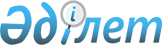 Об утверждении положения о государственном учреждении "Зайсанский районный отдел занятости и социальных программ"
					
			Утративший силу
			
			
		
					Постановление Зайсанского районного акимата Восточно-Казахстанской области от 5 марта 2015 года № 101. Зарегистрировано Департаментом юстиции Восточно-Казахстанской области 2 апреля 2015 года № 3806. Утратило силу - постановлением Зайсанского районного акимата Восточно-Казахстанской области от 6 сентября 2016 года № 126      Сноска. Утратило силу - постановлением Зайсанского районного акимата Восточно-Казахстанской области от 06.09.2016 № 126.

      Примечание РЦПИ.

      В тексте документа сохранена пунктуация и орфография оригинала.

      В соответствии со статьей 39 Закона Республики Казахстан от 23 января 2001 года "О местном государственном управлении и самоуправлении в Республике Казахстан", Указом Президента Республики Казахстан от 29 октября 2012 года № 410 "Об утверждении Типового положения государственного органа Республики Казахстан" акимат Зайсанского района ПОСТАНОВЛЯЕТ:

      1. Утвердить прилагаемое положение о государственном учреждении "Зайсанский районный отдел занятости и социальных программ".

      2. Настоящее постановление вводится в действие по истечении десяти календарных дней после дня его первого официального опубликования.

 Положение государственного учреждения "Зайсанский районный отдел занятости и социальных программ"
1. Общие положения      1. Государственное учреждение "Зайсанский районный отдел занятости и социальных программ" (далее - Отдел) является государственным органом Республики Казахстан, осуществляет руководство в реализации единой государственной политики в области занятости и социальных программ на территории Зайсанского района.

      2. Отдел осуществляет свою деятельность в соответствии с Конституцией и Законами Республики Казахстан, актами Президента и Правительства Республики Казахстан, иными нормативными правовыми актами, а также настоящим Положением.

      3. Отдел является юридическим лицом в организационно-правовой форме государственного учреждения, имеет печати и штампы со своим наименованием на государственном языке, бланки установленного образца, в соответствии с законодательством Республики Казахстан счета в органах казначейства.

      4. Отдел вступает в гражданско-правовые отношения от собственного имени.

      5. Отдел имеет право выступать стороной гражданско-правовых отношений от имени государства, если оно уполномочено на это в соответствии с законодательством.

      6. Отдел по вопросам своей компетенции в установленном законодательством порядке принимает решения, оформляемые приказами руководителя Отдела и другими актами, предусмотренными законодательством Республики Казахстан.

      7. Структура и лимит штатной численности Отдела утверждаются в соответствии с действующим законодательством.

      8. Местонахождение юридического лица: 070700, Республика Казахстан, Восточно-Казахстанская область, Зайсанский район, город Зайсан, улица Манапова, 21а.

      9. Полное наименование государственного органа: государственное учреждение "Зайсанский районный отдел занятости и социальных программ".

      10. Учредителем Отдела является государство в лице местного исполнительного органа Зайсанского района.

      11. Настоящее Положение является учредительным документом Отдела.

      12. Финансирование деятельности Отдела осуществляется из местного бюджета Зайсанского района.

      13. Отделу запрещается вступать в договорные отношения с субъектами предпринимательства на предмет выполнения обязанностей, являющихся функциями Отдела.

      14. Режим работы Отдела устанавливается правилами внутреннего трудового распорядка и не должен противоречить нормам трудового законодательства Республики Казахстан.

 2. Миссия, основные задачи, функции, права и обязанности государственного органа      15. Миссия Отдела: обеспечение реализации основных направлений государственной политики в области занятости и социальной защиты населения.

      16. Задачи Отдела:

      1) обеспечение равных возможностей гражданам Республики Казахстан, иностранцам и лицам без гражданства, постоянно проживающим в Республике Казахстан, на свободный выбор рода деятельности и профессии, справедливых и благоприятных условий труда, социальной защиты от безработицы;

      2) обеспечение продуктивной занятости, сокращение безработицы, содействие в создание рабочих мест;

      3) формирование единой информационной базы рынка труда;

      4) координация деятельности государственных органов по разработке и реализации мер, обеспечивающих занятость населения и осуществление контроля за их выполнением;

      5) обеспечение участия представителей работодателей, работников и общественных организаций в разработке и реализации государственной политики занятости;

      6) обеспечение гарантированности социальной защиты, доступности медицинской, социальной и профессиональной реабилитации;

      7) обеспечение доступности и равноправия инвалидов, наряду с другими гражданами, на охрану здоровья, образование и свободный выбор рода деятельности, в том числе трудовой;

      8) взаимодействие с общественными объединениями и иными организациями, осуществляющими функции по защите прав и законных интересов инвалидов;

      9) реализация программ социальной защиты населения, оказания государственной адресной социальной помощи социально уязвимым слоям населения, оказание благотворительной помощи.

      17. Функции Отдела:

      1) оказывает жилищную помощь за счет средств местного бюджета;

      2) ежегодно определяет целевые группы, проживающие на территории Зайсанского района и социальные меры по их защите;

      3) поддерживает создание дополнительных рабочих мест через развитие индивидуального предпринимательства, малого и среднего бизнеса;

      4) организует общественные работы;

      5) организует социальные рабочие места;

      6) организует молодежную практику;

      7) реализует программы содействия занятости населения и снижения бедности;

      8) решает вопросы социальной защиты населения, охраны материнства и детства, оказывает адресную помощь социально уязвимым слоям населения, координирует оказание им благотворительной помощи;

      9) организует работы по оказанию мер социальной поддержки специалистов здравоохранения, образования, социального обеспечения, культуры и спорта, работающих и проживающих в сельских населенных пунктах;

      10) реализует государственную политику в сфере предоставления специальных социальных услуг;

      11) обеспечивает реализацию региональных программ реабилитации инвалидов;

      12) осуществляет регистрацию актов гражданского состояния и вносит сведения о регистрации в Государственную базу данных о физических лицах в порядке, установленном законодательством Республики Казахстан;

      13) регистрация и постановка на учет, пострадавших вследствий ядерных испытаний на Семипалатинском полигоне;

      14) адаптация и оказание социальной помощи оралманам, координация работы по вопросу миграции;

      15) осуществляет в интересах местного государственного управления иные полномочия, возлагаемые на местные исполнительные органы законодательством Республики Казахстан.

      18. Права и обязанности Отдела:

      1) вносить на рассмотрение руководству района предложения по вопросам, входящим в компетенцию Отдела;

      2) в рамках компетенции, предусмотренной законодательством Республики Казахстан привлекать работников других отделов местных исполнительных органов района для рассмотрения и совместной разработки вопросов, касающихся деятельности Отдела;

      3) инициировать проведение в установленном порядке совещаний по вопросам, входящим в компетенцию Отдела;

      4) запрашивать в рамках компетенции установленной законодательством Республики Казахстан от других государственных органов, должностных лиц, организаций и их руководителей, граждан информацию необходимую для выполнения своих функций;

      5) давать консультации по вопросам, входящим в компетенцию Отдела;

      6) представлять необходимые материалы и информацию в пределах своей компетенции и в рамках законодательства в случае официального запроса об этом юридических и физических лиц;

      7) выполнять иные обязанности, входящие в компетенцию Отдела.

 3. Организация деятельности государственного органа      19. Руководство Отделом осуществляется первым руководителем, который несет персональную ответственность за выполнение возложенных на Отдел задач и осуществление им своих функций.

      20. Первый руководитель Отдела назначается на должность и освобождается от должности в соответствии с законодательством Республики Казахстан.

      21. Полномочия руководителя Отдела:

      1) в установленном законодательстве порядке назначает на должности и освобождает от должностей работников Отдела;

      2) в установленном законодательством порядке осуществляет поощрение и налагает дисциплинарные взыскания на сотрудников Отдела;

      3) в пределах своей компетенции издает приказы, дает указания, подписывает служебную документацию;

      4) утверждает должностные инструкции работников Отдела;

      5) представляет интересы Отдела в государственных органах, иных организациях;

      6) принимает необходимые меры по противодействию коррупции и несет за это персональную ответственность;

      7) обеспечивает равный доступ мужчин и женщин к государственной службе в соответствии с их опытом, способностями и профессиональной подготовкой;

      8) осуществляет иные полномочия в соответствии с законодательством Республики Казахстан.

      Исполнение полномочий руководителя Отдела в период его отсутствия осуществляется лицом, его замещающим в соответствии с действующим законодательством Республики Казахстан.

 4. Имущество государственного органа      22.Отдел может иметь на праве оперативного управления обособленное имущество в случаях, предусмотренных законодательством.

      Имущество Отдела формируется за счет имущества, переданного ему собственником, а также имущества, приобретенного в результате собственной деятельности и иных источников, не запрещенных законодательством Республики Казахстан.

      23. Имущество, закреплҰнное за Отделом, относится к коммунальной собственности.

      24. Отдел не вправе самостоятельно отчуждать или иным способом распоряжаться закрепленным за ним имуществом и имуществом, приобретенным за счет средств, выданных ему по плану финансирования, если иное не установлено законодательством и настоящим Положением.

 5. Реорганизация и упразднение государственного органа      25. Реорганизация и упразднение Отдела осуществляются в соответствии с законодательством Республики Казахстан.


					© 2012. РГП на ПХВ «Институт законодательства и правовой информации Республики Казахстан» Министерства юстиции Республики Казахстан
				
      Аким района

А. Ондаканов
Утверждено постановлением 
акимата Зайсанского района 
от 5 марта 2015 года № 101